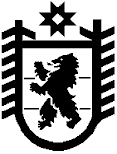 Республика КарелияKarjalan Tazavaldu Администрация Пряжинского национального муниципального районаPriäžän kanzallizen piirin hallindoПОСТАНОВЛЕНИЕ03.08.2023 г. 				  № 326пгт ПряжаPriäžän kyläРуководствуясь статьёй 39 Градостроительного кодекса Российской Федерации, Уставом Пряжинского национального муниципального района Республики Карелия, учитывая результаты публичных слушаний от 03 августа 2023 года, администрация Пряжинского  национального муниципального района  П О С Т А Н О В Л Я Е Т:1. Отказать в предоставлении разрешения на условно разрешенный вид использования земельного участка с кадастровым номером 10:21:0082202:1255: «Ведение огородничества» площадью 1000 кв.м., расположенного по адресу (местоположение): Российская Федерация, Республика Карелия, Пряжинский район, в районе деревни Угмойла, кадастровый квартал 10:21:0082202.2. Разместить настоящее постановление  на официальном сайте Пряжинского национального муниципального района: http://pryazha.org/ в разделе: Публичные слушания и опубликовать в газете «Наша Жизнь» - «Мейян Элайгу». Глава администрации 								 О.М. ГаврошОб отказе в предоставлении разрешения на условно разрешенный вид использования земельного участка: «Ведение огородничества» с кадастровым номером 10:21:0082202:1255